МКДОУ Усть-Грязнухинский детский сад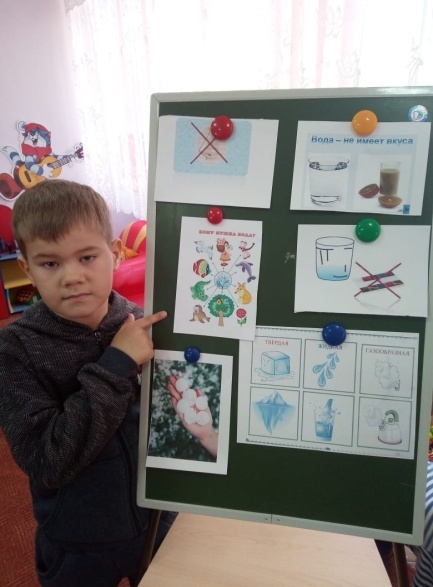 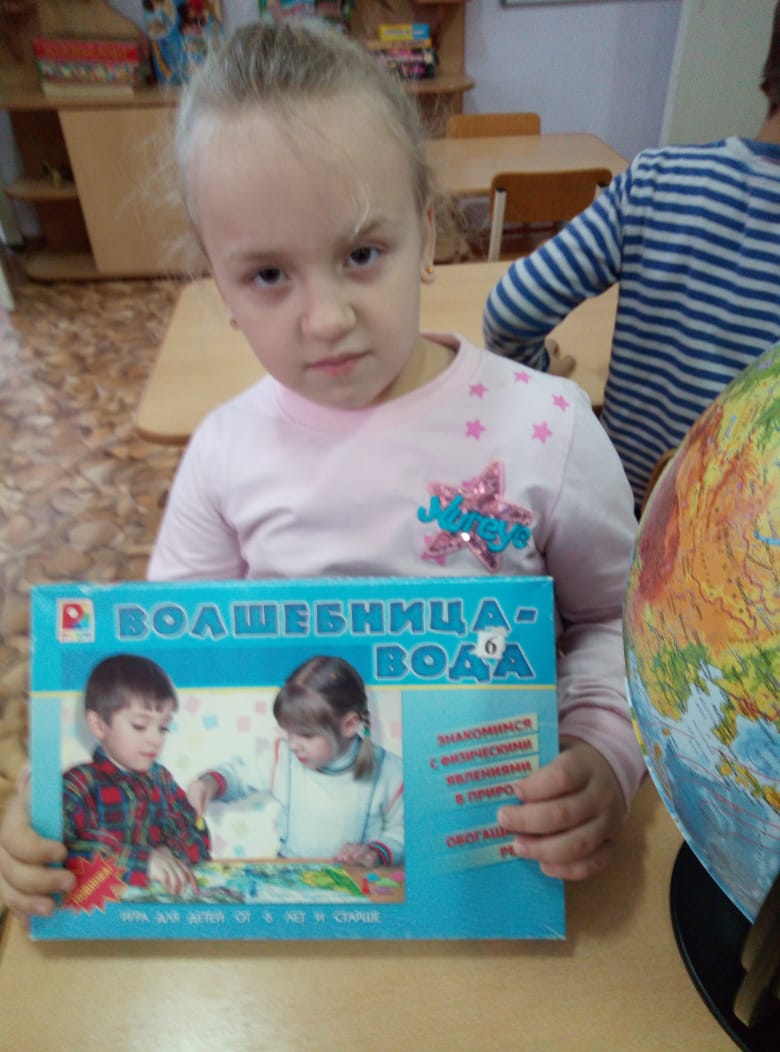 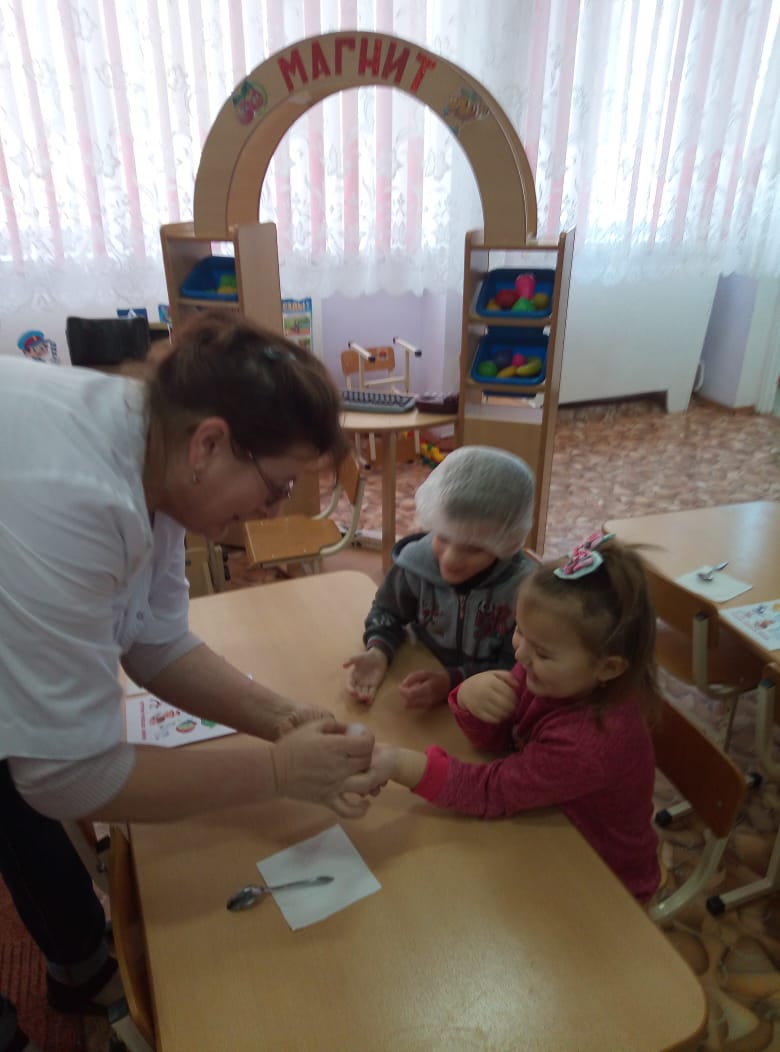                              Воспитатель старшей группы:                                                                      Кимбель   Татьяна  Николаевна16 ноября 2020 годТема: «Эксперименты и опыты с водой».Цель: расширение знаний у детей о воде, её свойствах, развитие интереса к опытно-экспериментальной деятельности.Задачи:1. Уточнить и расширить знания детей о воде, её свойствах, роли в жизни человека и живых организмов, о формах и видах воды (родники, реки, моря, океаны, озёра, осадки, и т. д.). Познакомить со свойствами воды через опытно – экспериментальную деятельность.2. Развивать речь, мышление, любознательность.3. Воспитывать бережное отношение к воде как основному природному ресурсу.Оборудование:Раздаточный материал:  шапочки, стаканы с водой, стаканы с молоком, кусковой сахар, тарелочки, пластмассовые ложки, кусочки льда (на каждого ребёнка).Демонстрационный материал: плакат «Состояние воды», , песня «Кап кап », фильтр, прозрачный сосуд, термос, стеклянный бокал, контейнер для льда.   Ход НОД:Дети и воспитатель стоят на ковре.Воспитатель: Доброе утро, дети! Давайте поздороваемся.Придумано кем-то просто и мудроПри встрече здороваться: «Доброе утро!»«Доброе утро!» солнцу и птицам.«Доброе утро!» улыбчивым лицам.И каждый становится добрым, доверчивым!Пусть доброе утро длится до вечера!Воспитатель: Сегодня мы поговорим об одном из важнейших веществ в природе,  без которого невозможна жизнь на Земле. Я вам сейчас загадаю загадку, а вы попробуйте отгадать, о каком веществе пойдёт речь.Я и туча, и туман,И ручей, и океан,И летаю, и бегу,И стеклянной быть могу (Вода)Воспитатель: Правильно, сегодня мы будем говорить о воде.Послушайте стихотворение Н.Рыжовой:Вы слыхали о воде? Говорят, она везде!В луже, в море, в океане и в водопроводном кране.Как сосулька замерзает, в лес туманом заползает.На плите у вас кипит, паром чайника шипит,Без неё нам не умыться, не наесться, не напиться!Смею вам я доложить: Без воды нам не прожить!Воспитатель: Действительно, вода в реках, морях, океанах, озёрах, родниках, прудах, болотах, ручьях. Вода занимает на нашей планете гораздо больше места, чем суша-земля. (Показ иллюстраций).- А кому нужна вода? (насекомым, животным, человеку) -Ребята , где живет вода в нашей группе? (крепим капельки  в группе)- Как человек использует воду? (показ иллюстраций) 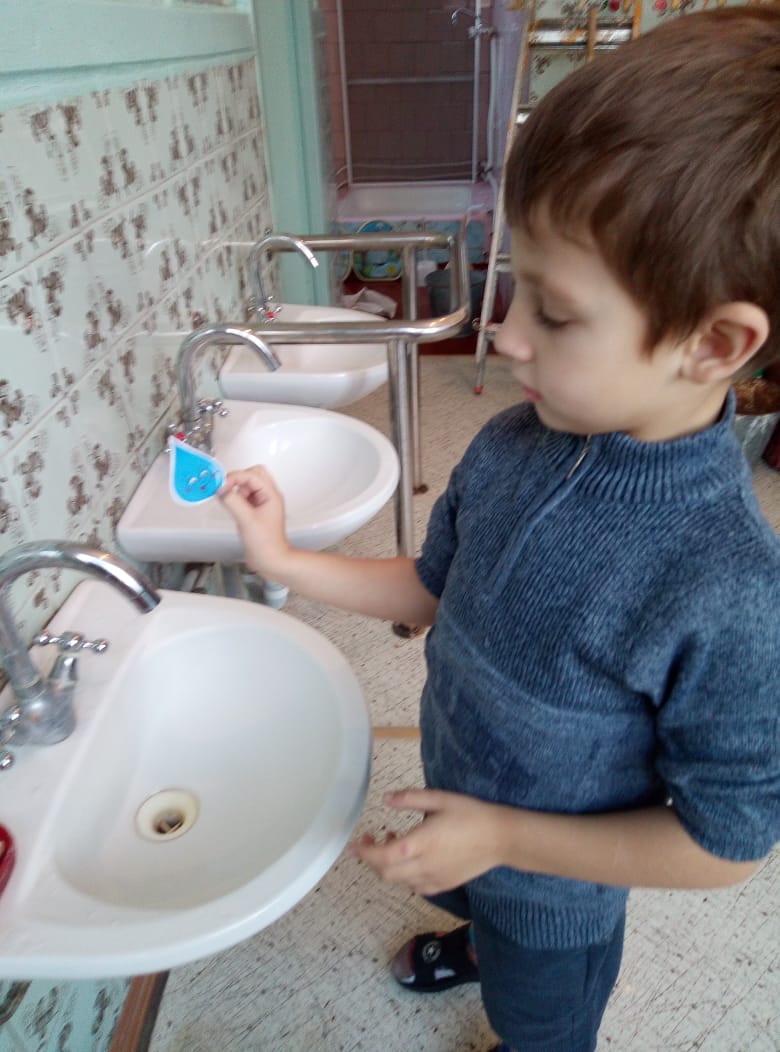  Воспитатель: Ребята, вы хотите больше узнать о воде? Я приглашаю вас отправиться в институт исследования воды. Давайте займём места лаборантов и проведём исследования. Вода обладает различными свойствами.Опытно-исследовательская деятельность.Раз, два, три вокруг себя повернись, в лаборатории окажись! Воспитатель: Вот мы и в лаборатории, проходите и занимайте свои места.Ребята, даже в сказочной лаборатории, чтобы всё получилось нужно соблюдать правила поведения, вспомните какие:1. Внимательно слушать объяснение и только после этого приступать к эксперименту.2. Брать только нужные материалы.3. Не разговаривать слишком громко, чтобы не мешать друг другу.4. Не забывать, после каждого опыта сделать вывод. Опыт 1.Цель: исследовать воду на вкусПодготовить: три стакана питьевой водой , сахар, лимон. В первый добавить  немного сахара, во второй- сок лимона, в третий стакан ничего не добавлять.Описание: Выпей немного воды с каждого стакана. Как ты думаешь, в каком из них только вода? угадай, что добавлено в другие стаканчики с водой?Вывод: вода сама по себе не имеет никакого вкуса. Но при этом легко смешивается с другими веществами и приобретает благодаря ним вкусовую окраску.Опыт 2 Цель: узнать, имеет ли вода форму Подготовить :поднос, стакан с водой, карандаш.Описание: Налейте на поднос  немного воды. Зарисуем образовавшуюся  на нем  лужицу. Теперь уберем с помощью губки и снова нальем на поднос немного воды. Сравним рисунок первой лужи с новой лужей .Одинаковой ли они формы ? Имеет ли вода форму?Вывод:вода не имеет формыОпыт 3.Цель: исследовать воду на прозрачность.Подготовить: стакан с водой, стакан с молоком, чайные ложечки две штуки.Описание: Опусти ложку в стакан с водой, а затем в стакан с молоком. Попробуйте объяснить, почему в одном стаканов ложка видна полностью, а в другом нет?Вывод: вода прозрачная.Музыкальная физминутка  с движениями"Капелька кап кап" видио  песенкаОпыт4Цель: исследовать различные состояния водыОписание: Как думаешь можно носить воду в решете? Возьми дуршлаг и лей в него воду .Проверь , что произойдет , если в дуршлаг положить с лед. Почему лед можно носить в решете?Вывод: Вода может находиться не только в жидком состоянии, Лед  и снег - твердое сотояния воды. В своих состояниях вода сохраняет форму и не растекается. Опыт 5.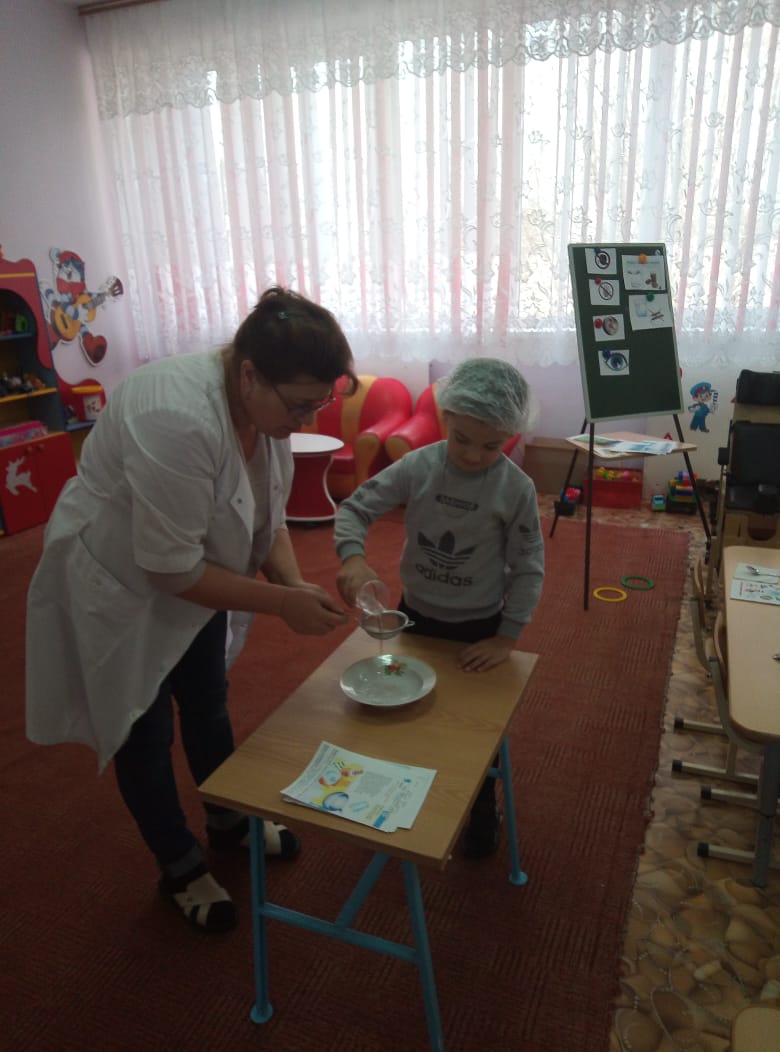 Цель: убедиться в том, что пар состоит из воды.Подготовить: Термос  с горячей водой, зеркальце.Описание: Воспитатель держит  над термосом зеркало. Рассмотрим то, что появилось на зеркале.Вывод: Вода непрерывно испаряется со своей поверхности при положительной температуре воздуха.Опыт 6.Цель: узнать,  какие материалы как пропускают воду.Подготовить: стакан воды, пипетку, поднос, на котором лежат кусочки тетрадного листа . картона, целлофана. лоскуток ткани и бумажная салфетка, Описание: Представьте, что ты на улице, вдруг начался дождь, а зонта у вас нет. Зато в вашей сумке лежит много разных вещей: носовой платок, тетрадка. лист картона бумажные салфетки и целлофановый пакет. Что из этого можно было бы использовать вместо зонта? Проведем небольшое исследование: наберем в пипетку воды и капай на материалы, которые лежат на подносе. Обратите внимание на то, какие материалы намокают быстрее. Сделайте вывод. 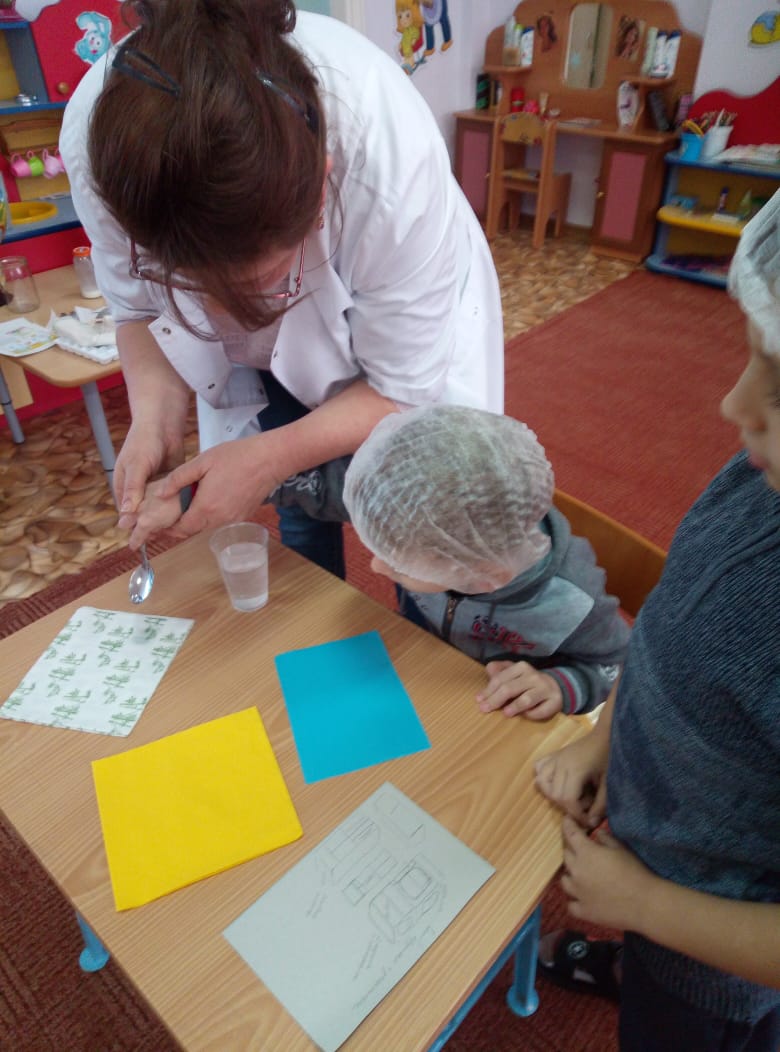 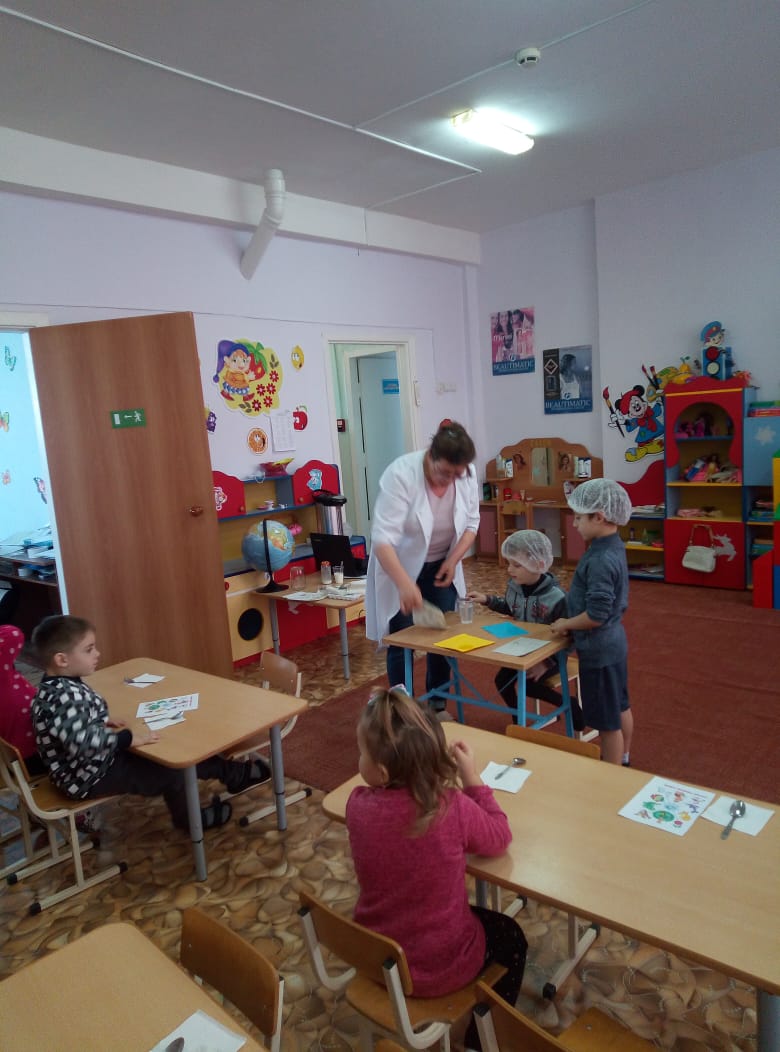 Итог занятия. Ребята, вам понравилось быть исследователями? К сожалению, нам пора возвращаться в детский сад. О каком веществе мы сегодня с вами говорили? Какие свойства есть у воды?( карточки)